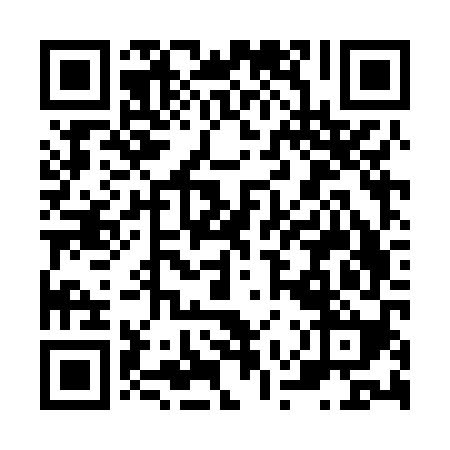 Prayer times for Bardejovske Kupele, SlovakiaMon 1 Apr 2024 - Tue 30 Apr 2024High Latitude Method: Angle Based RulePrayer Calculation Method: Muslim World LeagueAsar Calculation Method: HanafiPrayer times provided by https://www.salahtimes.comDateDayFajrSunriseDhuhrAsrMaghribIsha1Mon4:196:1212:395:077:078:522Tue4:176:0912:385:087:088:543Wed4:146:0712:385:097:108:564Thu4:126:0512:385:107:118:585Fri4:096:0312:375:117:139:006Sat4:066:0112:375:127:149:027Sun4:045:5912:375:137:169:048Mon4:015:5712:375:147:179:069Tue3:585:5512:365:157:199:0810Wed3:565:5312:365:167:209:1011Thu3:535:5112:365:177:229:1212Fri3:505:4912:365:187:239:1513Sat3:475:4712:355:197:259:1714Sun3:455:4512:355:207:279:1915Mon3:425:4312:355:217:289:2116Tue3:395:4112:355:227:309:2317Wed3:365:3912:345:237:319:2518Thu3:345:3712:345:247:339:2819Fri3:315:3512:345:257:349:3020Sat3:285:3312:345:267:369:3221Sun3:255:3112:345:277:379:3522Mon3:225:2912:335:287:399:3723Tue3:205:2712:335:297:409:3924Wed3:175:2512:335:307:429:4225Thu3:145:2312:335:317:439:4426Fri3:115:2112:335:327:459:4627Sat3:085:2012:335:337:469:4928Sun3:055:1812:325:347:489:5129Mon3:025:1612:325:357:499:5430Tue2:595:1412:325:367:519:56